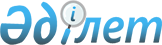 Ақтоғай аудандық мәслихатының 2019 жылғы 24 желтоқсандағы "2020 - 2022 жылдарға арналған Ақтоғай аудандық бюджеті туралы" № 276/59 шешіміне өзгерістер енгізу туралыПавлодар облысы Ақтоғай аудандық мәслихатының 2020 жылғы 17 тамыздағы № 314/65 шешімі. Павлодар облысының Әділет департаментінде 2020 жылғы 21 тамызда № 6917 болып тіркелді
      Қазақстан Республикасының 2008 жылғы 4 желтоқсандағы Бюджет кодексінің 106-бабының 4-тармағына, Қазақстан Республикасының 2001 жылғы 23 қаңтардағы "Қазақстан Республикасындағы жергілікті мемлекеттік басқару және өзін-өзі басқару туралы" Заңының 6 - бабы 1 - тармағының 1) тармақшасына сәйкес Ақтоғай аудандық мәслихаты ШЕШІМ ҚАБЫЛДАДЫ:
      1. Ақтоғай аудандық мәслихатының 2019 жылғы 24 желтоқсандағы "2020 - 2022 жылдарға арналған Ақтоғай аудандық бюджеті туралы" № 276/59 шешіміне (Нормативтік құқықтық актілерді мемлекеттік тіркеу тізілімінде 6683 болып тіркелген, 2019 жылғы 30 желтоқсанда Қазақстан Республикасының нормативтік құқықтық актілерінің эталондық бақылау банкінде электрондық түрде жарияланған) келесі өзгерістер енгізілсін:
      1) көрсетілген шешімнің 1-тармағы келесі редакцияда жазылсын:
      "1. 2020 - 2022 жылдарға арналған Ақтоғай аудандық бюджеті тиісінше 1, 2, 3 - қосымшаларға сәйкес, соның ішінде 2020 жылға келесі көлемдерде бекітілсін:
      1) кірістер - 6507482 мың теңге, соның ішінде:
      салықтық түсімдер - 514614 мың теңге;
      салықтық емес түсімдер - 32748 мың теңге;
      негізгі капиталды сатудан түсетін түсімдер - 14100 мың теңге;
      трансферттердің түсімдері - 5946020 мың теңге;
      2) шығындар - 7565360 мың теңге;
      3) таза бюджеттік кредиттеу - 57753 мың теңге, соның ішінде:
      бюджеттік кредиттер - 87483 мың теңге;
      бюджеттік кредиттерді өтеу - 29730 мың теңге;
      4) қаржы активтерімен операциялар бойынша сальдо - нөлге тең;
      5) бюджет тапшылығы (профициті) - - 1115631 мың теңге;
      6) бюджет тапшылығын қаржыландыру (профицитін пайдалану) - 1115631 мың теңге";
      2) көрсетілген шешімнің 1-қосымшасы осы шешімнің қосымшасына сәйкес жаңа редакцияда жазылсын.
      2. Осы шешімнің орындалуын бақылау Ақтоғай аудандық мәслихатының бюджеттік саясат және аумақтың экономикалық дамуы жөніндегі тұрақты комиссиясына жүктелсін.
      3. Осы шешім 2020 жылғы 1 қаңтардан бастап қолданысқа енгізіледі. 2020 жылға арналған Ақтоғай аудандық бюджеті
(өзгерістермен)
					© 2012. Қазақстан Республикасы Әділет министрлігінің «Қазақстан Республикасының Заңнама және құқықтық ақпарат институты» ШЖҚ РМК
				
      Ақтоғай аудандық мәслихатының сессия төрағасы 

Т. Таскенов

      Ақтоғай аудандық мәслихатының хатшысы 

Ж. Ташенев
Павлодар облысы
Ақтоғай аудандық
мәслихатының
2020 жылғы 17 тамызы
№ 314/65 шешіміне қосымшаПавлодар облысы
Ақтоғай аудандықМәслихатының
2019 жылғы 24 желтоқсандағы
№ 276/59 шешіміне
1 – қосымша
Санаты
Санаты
Санаты
Санаты
Сомасы (мың теңге)
Сыныбы
Сыныбы
Сыныбы
Сомасы (мың теңге)
Кіші сыныбы
Кіші сыныбы
Сомасы (мың теңге)
Сомасы (мың теңге)
Атауы
Сомасы (мың теңге)
1
2
3
4
5
1. Кірістер
6507482
1
Салықтық түсімдер
514614
01
Табыс салығы
265364
1
Корпоративтік табыс салығы
80260
2
Жеке табыс салығы
185104
03
Әлеуметтік салық
191136
1
Әлеуметтік салық
191136
04
Меншікке салынатын салықтар
43978
1
Мүлікке салынатын салықтар
43978
05
Тауарларға, жұмыстарға және қызметтерге салынатын ішкі салықтар
11511
2
Акциздер
800
3
Табиғи және басқа ресурстарды пайдаланғаны үшін түсетін түсімдер
5766
4
Кәсіпкерлік және кәсіби қызметті жүргізгені үшін алынатын алымдар
4945
08
Заңдық мәнді іс-әрекеттерді жасағаны және (немесе) оған уәкілеттігі бар мемлекеттік органдар немесе лауазымды адамдар құжаттар бергені үшін алынатын міндетті төлемдер
2625
1
Мемлекеттік баж
2625
2
Салықтық емес түсімдер
32748
01
Мемлекеттік меншіктен түсетін кірістер
2973
1
Мемлекеттік кәсіпорындардың таза кірісі бөлігінің түсімдері
35
4
Мемлекеттік меншігіндегі, заңды тұлғалардағы қатысу үлесіне кірістер
50
5
Мемлекет меншігіндегі мүлікті жалға беруден түсетін кірістер
2850
1
2
3
4
5
7
Мемлекеттік бюджеттен берілген кредиттер бойынша сыйақылар
38
04
Мемлекеттік бюджеттен қаржыландырылатын, сондай-ақ Қазақстан Республикасы Ұлттық Банкінің бюджетінен (шығыстар сметасынан) қамтылатын және қаржыландырылатын мемлекеттік мекемелер салатын айыппұлдар, өсімпұлдар, санкциялар, өндіріп алулар
1800
1
Мұнай секторы ұйымдарынан және Жәбірленушілерге өтемақы қорына түсетін түсімдерді қоспағанда, мемлекеттік бюджеттен қаржыландырылатын, сондай-ақ Қазақстан Республикасы Ұлттық Банкінің бюджетінен (шығыстар сметасынан) қамтылатын және қаржыландырылатын мемлекеттік мекемелер салатын айыппұлдар, өсімпұлдар, санкциялар, өндіріп алулар
1800
06
Басқа да салықтық емес түсiмдер
27975
1
Басқа да салықтық емес түсiмдер
27975
3
Негізгі капиталды сатудан түсетін түсімдер
14100
01
Мемлекеттік мекемелерге бекітілген мемлекеттік мүлікті сату
2170
1
Мемлекеттік мекемелерге бекітілген мемлекеттік мүлікті сату
2170
03
Жердi және материалдық емес активтердi сату
11930
1
Жерді сату
11880
2
Материалдық емес активтерді сату
50
4
Трансферттердің түсімдері
5946020
02
Мемлекеттік басқарудың жоғары тұрған органдарынан түсетін трансферттер
5946020
2
Облыстық бюджеттен түсетін трансферттер
5946020
Функционалдық топ
Функционалдық топ
Функционалдық топ
Функционалдық топ
Функционалдық топ
Сомасы (мың теңге)
Кіші функция
Кіші функция
Кіші функция
Кіші функция
Сомасы (мың теңге)
Бюджеттік бағдарламалардың әкімшісі
Бюджеттік бағдарламалардың әкімшісі
Бюджеттік бағдарламалардың әкімшісі
Сомасы (мың теңге)
Бағдарлама
Бағдарлама
Сомасы (мың теңге)
Атауы
Сомасы (мың теңге)
1
2
3
4
5
6
2. Шығындар
7565360
01
Жалпы сипаттағы мемлекеттік қызметтер
621615
1
Мемлекеттік басқарудың жалпы функцияларын орындайтын өкілді, атқарушы және басқа органдар
172416
112
Аудан (облыстық маңызы бар қала) мәслихатының аппараты
21077
001
Аудан (облыстық маңызы бар қала) мәслихатының қызметін қамтамасыз ету жөніндегі қызметтер
20640
003
Мемлекеттік органның күрделі шығыстары
437
122
Аудан (облыстық маңызы бар қаланың) әкімінің аппараты
151339
001
Аудан (облыстық маңызы бар қала) әкімінің қызметін қамтамасыз ету жөніндегі қызметтер
148469
003
Мемлекеттік органның күрделі шығыстары
2870
2
Қаржылық қызмет
42370
452
Ауданның (облыстық маңызы бар қаланың) қаржы бөлімі
42370
001
Ауданның (облыстық маңызы бар қаланың) бюджетін орындау және коммуналдық меншігін басқару саласындағы мемлекеттік саясатты іске асыру жөніндегі қызметтер
28765
003
Салық салу мақсатында мүлікті бағалауды жүргізу
500
010
Жекешелендіру, коммуналдық меншікті басқару, жекешелендіруден кейінгі қызмет және осыған байланысты дауларды реттеу
400
018
Мемлекеттік органның күрделі шығыстары
446
113
Төменгі тұрған бюджеттерге берілетін нысаналы ағымдағы трансферттер
12259
5
Жоспарлау және статистикалық қызмет
79416
453
Ауданның (облыстық маңызы бар қаланың) экономика және бюджеттік жоспарлау бөлімі
79416
001
Экономикалық саясатты, мемлекеттік жоспарлау жүйесін қалыптастыру және дамыту саласындағы мемлекеттік саясатты іске асыру жөніндегі қызметтер
30110
004
Мемлекеттік органның күрделі шығыстары
663
113
Төменгі тұрған бюджеттерге берілетін нысаналы ағымдағы трансферттер
48643
9
Жалпы сипаттағы өзге де мемлекеттiк қызметтер
327413
475
Ауданның (облыстық маңызы бар қаланың) кәсіпкерлік, ауыл шаруашылығы және ветеринария бөлімі
50428
001
Жергілікті деңгейде кәсіпкерлікті, ауыл шаруашылығы мен ветеринарияны дамыту саласындағы мемлекеттік саясатты іске асыру жөніндегі қызметтер
49778
003
Мемлекеттік органның күрделі шығыстары
650
810
Ауданның (облыстық маңызы бар қаланың) экономиканың нақты секторы бөлімі
276985
001
Жергілікті деңгейде тұрғын үй-коммуналдық шаруашылығы, жолаушылар көлігі, автомобиль жолдары, құрылыс, сәулет және қала құрылыс саласындағы мемлекеттік саясатты іске асыру жөніндегі қызметтер
34597
003
Мемлекеттік органның күрделі шығыстары
1056
040
Мемлекеттік органдардың объектілерін дамыту
6661
113
Төменгі тұрған бюджеттерге берілетін нысаналы ағымдағы трансферттер
234671
02
Қорғаныс
20956
1
Әскери мұқтаждар
10360
122
Аудан (облыстық маңызы бар қала) әкімінің аппараты
10360
005
Жалпыға бірдей әскери міндетті атқару шеңберіндегі іс-шаралар
10360
2
Төтенше жағдайлар жөнiндегi жұмыстарды ұйымдастыру
10596
122
Аудан (облыстық маңызы бар қала) әкімінің аппараты
10596
006
Аудан (облыстық маңызы бар қала) ауқымындағы төтенше жағдайлардың алдын алу және оларды жою
2300
007
Аудандық (қалалық) ауқымдағы дала өрттерінің, сондай-ақ мемлекеттік өртке қарсы қызмет органдары құрылмаған елдi мекендерде өрттердің алдын алу және оларды сөндіру жөніндегі іс-шаралар
8296
04
Бiлiм беру
2964861
1
Мектепке дейінгі тәрбие және оқыту
149751
464
Ауданның (облыстық маңызы бар қаланың) білім бөлімі
149751
040
Мектепке дейінгі білім беру ұйымдарында мемлекеттік білім беру тапсырысын іске асыруға
149751
2
Бастауыш, негізгі орта және жалпы орта білім беру
2618145
464
Ауданның (облыстық маңызы бар қаланың) білім бөлімі
2511110
003
Жалпы білім беру
2393950
006
Балаларға қосымша білім беру
117160
802
Ауданның (облыстық маңызы бар қаланың) мәдениет, дене шынықтыру және спорт бөлімі
79255
017
Балалар мен жасөспірімдерге спорт бойынша қосымша білім беру
79255
810
Ауданның (облыстық маңызы бар қаланың) экономиканың нақты секторы бөлімі
27780
022
Бастауыш, негізгі орта және жалпы орта білім беру объектілерін салу және реконструкциялау
27780
9
Білім беру саласындағы өзге де қызметтер
196965
464
Ауданның (облыстық маңызы бар қаланың) білім бөлімі
196965
001
Жергілікті деңгейде білім беру саласындағы мемлекеттік саясатты іске асыру жөніндегі қызметтер
55184
005
Ауданның (облыстық маңызы бар қаланың) мемлекеттік білім беру мекемелер үшін оқулықтар мен оқу- әдістемелік кешендерді сатып алу және жеткізу
26200
007
Аудандық (қалалалық) ауқымдағы мектеп олимпиадаларын және мектептен тыс іс-шараларды өткiзу
2985
012
Мемлекеттік органның күрделі шығыстары
5070
015
Жетім баланы (жетім балаларды) және ата-аналарының қамқорынсыз қалған баланы (балаларды) күтіп-ұстауға қамқоршыларға (қорғаншыларға) ай сайынға ақшалай қаражат төлемі
8257
067
Ведомстволық бағыныстағы мемлекеттік мекемелері-нің және ұйымдарының күрделі шығыстары
88586
113
Төменгі тұрған бюджеттерге берілетін нысаналы ағымдағы трансферттер
10683
06
Әлеуметтiк көмек және әлеуметтiк қамсыздандыру
492465
1
Әлеуметтiк қамсыздандыру
120722
451
Ауданның (облыстық маңызы бар қаланың) жұмыспен қамту және әлеуметтік бағдаларламалар бөлімі
115047
005
Мемлекеттік атаулы әлеуметтік көмек
115047
464
Ауданның (облыстық маңызы бар қаланың) білім бөлімі
5675
030
Патронат тәрбиешілерге берілген баланы (балаларды) асырап бағу 
5675
2
Әлеуметтік көмек
323242
451
Ауданның (облыстық маңызы бар қаланың) жұмыспен қамту және әлеуметтік бағдаларламалар бөлімі
323242
002
Жұмыспен қамту бағдарламасы
226416
004
Ауылдық жерлерде тұратын денсаулық сақтау, білім беру, әлеуметтік қамтамасыз ету, мәдениет, спорт және ветеринар мамандарына отын сатып алуға Қазақстан Республикасының заңнамасына сәйкес әлеуметтік көмек көрсету
6720
007
Жергілікті өкілетті органдардың шешімі бойынша мұқтаж азаматтардың жекелеген топтарына әлеуметтік көмек
42129
010
Үйден тәрбиеленіп оқытылатын мүгедек балаларды материалдық қамтамасыз ету
681
017
Оңалтудың жеке бағдарламасына сәйкес мұқтаж мүгедектердi мiндеттi гигиеналық құралдармен қамтамасыз ету, қозғалуға қиындығы бар бірінші топтағы мүгедектерге жеке көмекшінің және есту бойынша мүгедектерге қолмен көрсететiн тіл маманының қызметтерін ұсыну
11539
023
Жұмыспен қамту орталықтарының қызметін қамтамасыз ету
35757
9
Әлеуметтік көмек және әлеуметтік қамтамасыз ету салаларындағы өзге де қызметтер
48501
451
Ауданның (облыстық маңызы бар қаланың) жұмыспен қамту және әлеуметтік бағдарламалар бөлімі
48501
001
Жергілікті деңгейде халық үшін әлеуметтік бағдарламаларды жұмыспен қамтуды қамтамасыз етуді іске асыру саласындағы мемлекеттік саясатты іске асыру жөніндегі қызметтер
37091
011
Жәрдемақыларды және басқа да әлеуметтік төлемдерді есептеу, төлеу мен жеткізу бойынша қызметтерге ақы төлеу
851
021
Мемлекеттік органның күрделі шығыстары
1061
054
Үкіметтік емес ұйымдарда мемлекеттік әлеуметтік тапсырысты орналастыру
9498
07
Тұрғын үй-коммуналдық шаруашылық
2075462
1
Тұрғын үй шаруашылығы
689688
451
Ауданның (облыстық маңызы бар қаланың) жұмыспен қамту және әлеуметтік бағдарламалар бөлімі
38520
070
Қазақстан Республикасында төтенше жағдай режимінде коммуналдық қызметтерге ақы төлеу бойынша халықтың төлемдерін өтеу
38520
810
Ауданның (облыстық маңызы бар қаланың) экономиканың нақты секторы бөлімі
651168
004
Азматтардың жекелген санаттарын тұрғын үймен қамтамасыз ету
12000
009
Коммуналдық тұрғын үй қорының тұрғын үйін жобалау және (немесе) салу, реконструкциялау
375168
090
Нәтижелі жұмыспен қамтуды және жаппай кәсіпкерлікті дамытудың 2017 – 2021 жылдарға арналған "Еңбек" мемлекеттік бағдарламасы шеңберінде қызметтік тұрғын үй, инженерлік-коммуникациялық инфрақұрылымды сатып алу
264000
2
Коммуналдық шаруашылық
1367622
810
Ауданның (облыстық маңызы бар қаланың) экономиканың нақты секторы бөлімі
1367622
012
Сумен жабдықтау және су бұру жүйесінің жұмыс істеуі
90700
028
Коммуналдық шаруашылығын дамыту
0
058
Елді мекендердегі сумен жабдықтау және су бұру жүйелерін дамыту
1276922
3
Елді-мекендерді абаттандыру
18152
810
Ауданның (облыстық маңызы бар қаланың) экономиканың нақты секторы бөлімі
18152
016
Елдi мекендердiң санитариясын қамтамасыз ету
2000
018
Елді мекендерді абаттандыру мен көгалдандыру
16152
08
Мәдениет, спорт, туризм және ақпараттық кеңістік
486670
1
Мәдениет саласындағы қызмет
174115
802
Ауданның (облыстық маңызы бар қаланың) мәдениет, дене шынықтыру және спорт бөлімі
174115
005
Мәдени-демалыс жұмысын қолдау
174115
2
Спорт
71111
802
Ауданның (облыстық маңызы бар қаланың) мәдениет, дене шынықтыру және спорт бөлімі
7446
007
Аудандық (облыстық маңызы бар қалалық) деңгейде спорттық жарыстар өткiзу
4446
008
Әртүрлi спорт түрлерi бойынша аудан (облыстық маңызы бар қала) құрама командаларының мүшелерiн дайындау және олардың облыстық спорт жарыстарына қатысуы
3000
810
Ауданның (облыстық маңызы бар қаланың) экономиканың нақты секторы бөлімі
63665
014
Cпорт объектілерін дамыту
63665
3
Ақпараттық кеңістік
78606
470
Аудандық (облыстық маңызы бар қаланың) ішкі саясат және тілдерді дамыту бөлімі
18832
005
Мемлекеттік ақпараттық саясат жүргізу жөніндегі қызметтер
17832
008
Мемлекеттiк тiлдi және Қазақстан халқының басқа да тiлдерін дамыту
1000
802
Ауданның (облыстық маңызы бар қаланың) мәдениет, дене шынықтыру және спорт бөлімі
59774
004
Аудандық (қалалық) кiтапханалардың жұмыс iстеуi
59774
9
Мәдениет, спорт, туризм және ақпараттық кеңістікті ұйымдастыру жөніндегі өзге де қызметтер
162838
470
Аудандық (облыстық маңызы бар қаланың) ішкі саясат және тілдерді дамыту бөлімі
36026
001
Жергiлiктi деңгейде ақпарат, мемлекеттілікті нығайту және азаматтардың әлеуметтік оптимизімін қалыптастыру саласындағы мемлекеттік саясатты іске асыру жөніндегі қызметтер
17821
003
Мемлекеттік органның күрделі шығыстары
558
004
Жастар саясаты саласында іс-шараларды іске асыру
16995
032
Ведомстволық бағыныстағы мемлекеттік мекемелер мен ұйымдардың күрделі шығыстары
652
802
Ауданның (облыстық маңызы бар қаланың) мәдениет, дене шынықтыру және спорт бөлімі
126812
001
Жергілікті деңгейде мәдениет, дене шынықтыру және спорт саласында мемлекеттік саясатты іске
22478
003
Мемлекеттік органның күрделі шығыстары
668
032
Ведомстволық бағыныстағы мемлекеттік мекемелер мен ұйымдардың күрделі шығыстары
18713
113
Төменгі тұрған бюджеттерге берілетін нысаналы ағымдағы трансферттер
84953
10
Ауыл, су, орман, балық шаруашылығы, ерекше қорғалатын табиғи аумақтар, қоршаған ортаны және жануарлар дүниесін қорғау, жер қатынастары
79024
1
Ауыл шаруашылығы
28172
475
Ауданның (облыстық маңызы бар қаланың) кәсіпкерлік, ауыл шаруашылығы және ветеринария бөлімі
28172
006
Ауру жануарларды санитарлық союды ұйымдастыру
480
007
Қаңғыбас иттер мен мысықтарды аулауды және жоюды ұйымдастыру
800
012
Ауыл шаруашылығы жануарларын сәйкестендіру жөніндегі іс-шараларды өткізу
1000
013
Эпизоотияға қарсы іс-шаралар жүргізу
23000
047
Жануарлардың саулығы мен адамның денсаулығына қауіп төндіретін, алып қоймай залалсыздандырылған (зарарсыздандырылған) және қайта өңделген жануарлардың, жануарлардан алынатын өнімдер мен шикізаттың құнын иелеріне өтеу
2892
6
Жер қатынастары
26995
463
Ауданның (облыстық маңызы бар қаланың) жер қатынастары бөлімі
26995
001
Аудан (облыстық маңызы бар қала) аумағында жер қатынастарын реттеу саласындағы мемлекеттік саясатты іске асыру жөніндегі қызметтер
19643
006
Аудандардың, облыстық маңызы бар, аудандық маңызы бар қалалардың, кенттердiң, ауылдардың, ауылдық округтердiң шекарасын белгiлеу кезiнде жүргiзiлетiн жерге орналастыру
6800
007
Мемлекеттік органның күрделі шығыстары
552
9
Ауыл, су, орман, балық шаруашылығы және қоршаған ортаны қорғау мен жер қатынастары саласындағы өзге де қызметтер
23857
453
Ауданның (облыстық маңызы бар қаланың) экономика және бюджеттік жоспарлау бөлімі
23857
099
Мамандардың әлеуметтік көмек көрсетуі жөніндегі шараларды іске асыру
23857
12
Көлік және коммуникация
283266
1
Автомобиль көлігі
276666
810
Ауданның (облыстық маңызы бар қаланың) экономиканың нақты секторы бөлімі
276666
043
Автомобиль жолдарының жұмыс істеуін қамтамасыз ету
28338
044
Аудандық маңызы бар автомобиль жолдарын және елді-мекендердің көшелерін күрделі және орташа жөндеу
13008
051
Көлiк инфрақұрылымының басым жобаларын іске асыру
235320
9
Көлік және коммуникациялар саласындағы өзге де қызметтер
6600
810
Ауданның (облыстық маңызы бар қаланың) экономиканың нақты секторы бөлімі
6600
045
Кентiшiлiк (қалаiшiлiк), қала маңындағы ауданiшiлiк қоғамдық жолаушылар тасымалдарын ұйымдастыру
1200
046
Әлеуметтік маңызы бар қалалық (ауылдық), қала маңындағы және ауданішілік қатынастар бойынша жолаушылар тасымалдарын субсидиялау
5400
13
Басқалар
137669
3
Кәсіпкерлік қызметті қолдау және бәсекелестікті қорғау
250
475
Ауданның (облыстық маңызы бар қаланың) кәсіпкерлік, ауыл шаруашылығы және ветеринария бөлімі
250
014
Кәсіпкерлік қызметті қолдау
250
9
Басқалар
137419
452
Ауданның (облыстық маңызы бар қаланың) қаржы бөлімі
21335
1
2
3
4
5
6
012
Ауданның (облыстық маңызы бар қаланың) жергілікті атқарушы органының резерві 
21335
464
Ауданның (облыстық маңызы бар қаланың) білім бөлімі
40882
041
Өңірлерді дамытудың 2025 жылға дейінгі мемлекеттік бағдарламасы шеңберінде өңірлерді экономикалық дамытуға жәрдемдесу бойынша шараларды іске асыру
9500
077
"Ауыл-Ел бесігі" жобасы шеңберінде ауылдық елді мекендердегі әлеуметтік және инженерлік инфрақұрылым бойынша іс-шараларды іске асыру
31382
802
Ауданның (облыстық маңызы бар қаланың) мәдениет, дене шынықтыру және спорт бөлімі
75202
052
"Ауыл-Ел бесігі" жобасы шеңберінде ауылдық елді мекендердегі әлеуметтік және инженерлік инфрақұрылым бойынша іс-шараларды іске асыру
75202
810
Ауданның (облыстық маңызы бар қаланың) экономиканың нақты секторы бөлімі
0
065
Заңды тұлғалардың жарғылық капиталын қалыптастыру немесе ұлғайту
0
14
Борышқа қызмет көрсету
38
1
Борышқа қызмет көрсету
38
452
Ауданның (облыстық маңызы бар қаланың) қаржы бөлімі
38
013
Жергілікті атқарушы органдардың облыстық бюджеттен қарыздар бойынша сыйақылар мен өзге де төлемдерді төлеу бойынша борышына қызмет көрсету
38
15
Трансферттер
403334
1
Трансферттер
403334
452
Ауданның (облыстық маңызы бар қаланың) қаржы бөлімі
403334
006
Пайдаланылмаған (толық пайдаланылмаған) нысаналы трансферттерді қайтару
2220
016
Нысаналы мақсатқа сай пайдаланылмаған нысаналы трансферттерді қайтару
25518
024
Заңнаманы өзгертуге байланысты жоғары тұрған бюджеттің шығындарын өтеуге төменгі тұрған бюджеттен ағымдағы нысаналы трансферттер
26873
038
Субвенциялар
348723
3. Таза бюджеттік кредиттеу
57753
10
Ауыл, су, орман, балық шаруашылығы, ерекше қорғалатын табиғи аумақтар, қоршаған ортаны және жануарлар дүниесін қорғау, жер қатынастары
87483
9
Ауыл, су, орман, балық шаруашылығы және қоршаған ортаны қорғау мен жер қатынастары саласындағы өзге де қызметтер
87483
453
Ауданның (облыстық маңызы бар қаланың) экономика және бюджеттік жоспарлау бөлімі
87483
006
Мамандарды әлеуметтік қолдау шараларын іске асыру үшін бюджеттік кредиттер
87483
5
Бюджеттік кредиттерді өтеу
29730
01
Бюджеттік кредиттерді өтеу
29730
1
Мемлекеттік бюджеттен берілген бюджеттік несиелерді өтеу
29730
4. Қаржы активтерімен операциялар бойынша сальдо
0
5. Бюджет тапшылығы (профициті)
-1115631
6. Бюджет тапшылығын қаржыландыру (профицитін пайдалану)
1115631
7
Қарыздар түсімі
1064388
01
Мемлекеттік ішкі қарыздар 
1064388
2
Қарыз алу келісім-шарттары
1064388
16
Қарыздарды өтеу
29730
1
Қарыздарды өтеу
29730
452
Ауданның қаржы бөлімі (облыстық маңызы бар қалалар)
29730
008
Жергілікті атқарушы органның жоғары тұрған бюджет алдындағы борышын өтеу
29730
8
Бюджет қаражаты қалдықтарының қозғалысы
80973
01
Бюджет қаражаты қалдықтары
80973
1
Бюджет қаражатының бос қалдықтары
80973
01
Бюджет қаражатының бос қалдықтары
80973